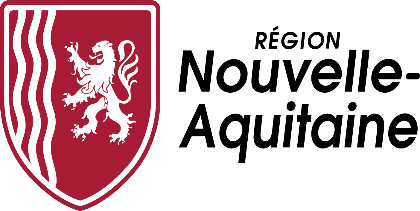 DOSSIER DE CANDIDATUREà l’appel à projets« Accélérer la restauration des zones humides en Nouvelle-Aquitaine »Il est rappelé que seul les dossiers complets seront étudiés et que le dépôt d’un dossier ne vaut ni accord ni promesse de financement.Dossiers et pièces sont à retourner avant :le 15/05/2023 pour la période 1le 01/12/2023 pour la période 2à l’adresse électronique : eau@nouvelle-aquitaine.frPour en savoir plus, vous pouvez contacter les interlocuteurs techniques de la Direction de l’Environnement :Site de Bordeaux : Eric LAVIE au 05 57 57 83 07Site de Poitiers : Isabelle LAROCHE au 05 49 38 47 58Site de Limoges : Yohann FUENTES au 05 55 45 00 72LISTE DES DOCUMENTS A FOURNIRPRESENTATION DU PORTEUR DE PROJET Demandeur (raison sociale) : Adresse, n°, lieu-dit : Commune : 	Code postal :	N° SIRET : NAF/APE : Nom du représentant légal : Fonction : N° tél : 	 			Courriel : Nom de la personne contact pour le projet : Fonction : N° tél : 				Courriel : Statut Juridique :Collectivité territoriale 	Etablissements Publics de Coopération Intercommunales (métropole, agglomérations, communauté de communes, syndicats …)	Etablissement public 	Association 	Acteurs socio-économiques 	Autres	Présentation succincte du demandeur (5 à 10 lignes)DESCRIPTION SYNTHETIQUE DU PROJETIntitulé : Localisation du projet (y compris bassin versant/masse d’eau concernée) : Surface concernée par le projet (hectare) : Ce projet s’inscrit-il dans le cadre plus global d’une démarche territoriale de gestion de la ressource en eau (SAGE, contrat de rivière, contrat territorial, PTGE …)                                                     OUI   NON Si oui, préciser le nom de la démarche territoriale :Type de projets : Résumé du projet (10 à 20 lignes) :DESCRIPTION DétailléE DU PROJETContexte :	> périmètre, masse d’eau, état de fonctionnalité des zones humides, usages de l'eau …Enjeux identifiés sur le territoire au regard de la thématique de l’appel à projets :Objectifs visés par le projet :Description technique du projet : 	> étude envisagée, nature des travaux, justification de la solution retenue en réponse aux objectifs affichés, lien éventuel avec d’autres actions de préservation/restauration déjà réalisées localement ou à venir, lien avec une stratégie territoriale de gestion de l’eau et/ou de l’aménagement du territoire (SCOT, PLUi, PLU…)…Niveau de maîtrise foncière des sites faisant l’objet des travaux :	> à minima explication des démarches en cours (acquisition, baux…)Point sur l’état des démarches réglementaires :	> acquises, à acquérir … Modalité de mise en œuvre et de pilotage du projet :	> Moyens matériels et humains, groupe de travail, concertation, comité de pilotage …Partenariat du projet :	> partenaires associés et leur niveau d’engagement (technique, financiers…)Modalités de suivi et d’évaluation au regard des objectifs annoncés :	> Hydrindic, Ligéro, Mhéo, autres à préciser ….Valorisation du projet : Date de début du projet : Durée prévisionnelle du projet (en mois) : Calendrier prévisionnel de réalisation :(Préciser le calendrier prévisionnel du projet par tâche, décrire si partenaires associés à chaque tâche et livrables associés ou jalons).FINANCEMENT DU PROJETTotal des dépenses : Montant de l’aide demandée au titre AAP : Préciser :   HT   TTC Ce projet fait-il l’objet de demandes de financements complémentaires auprès d’autres financeurs publics ou privés ? OUI   NON Si oui, préciser le nom des financeurs déjà sollicités :Attestation de la structure relative à la TVAJe soussigné (e) – (nom, prénom, qualité) :  atteste que (nom de la structure) Sur l'opération faisant l'objet de la présente demande (rappeler le titre) : Merci de cocher la case concernée :  Se voit récupérer la TVA, sur les dépenses suivantes : (Dans ce cas, le taux de subvention s’appliquera sur le montant HT des dépenses)  N’est pas remboursé d’une façon ou d’une autre, en tout ou partie, directement ou indirectement, de la TVA ou n’est pas bénéficiaire du fonds de compensation de la TVA (FCTVA), sur les dépenses suivantes : (Dans ce cas, le taux de subvention pourra s’appliquer sur le montant TTC des dépenses). A 	, le Le demandeur  (Nom, qualité, signature et cachet)DECLARATIONS ET ENGAGEMENTS DU DEMANDEURJe soussigné(e) (nom, prénom) : Représentant (nom de la structure) : Certifie exact les renseignements fournis dans ce dossier et m’engage à fournir les informations et documents qui me seront demandés par les services de la Région pour étudier ma demande d’aide ;Certifie être autorisé(e) et habilité(e) à signer la présente demande d’aide ;M'engage pour ce qui concerne le présent projet à informer les services de la Région :de toutes les autres demandes d’aides présentées auprès d’autres financeurs ;de modification du plan de financement ou toute autre modification du projet tel que décrit ci-dessus et dans les pièces annexées à la présente demande ;de tout changement de situation juridique.M'engage à rendre compte des résultats atteints au regard des objectifs affichés ; M'engage à disposer des autorisations administratives et réglementaires nécessaires avant tout début de travaux ;M’engage à entretenir durablement les sites restaurés dans le cadre d’un plan de gestion ;Atteste ne pas avoir commencé l’opération avant le dépôt de la présente demande d’aide ;Atteste avoir pris connaissance des modalités et des conditions d’attribution des aides de la Région Nouvelle-Aquitaine.	A 	le Le demandeur (Nom, qualité, signature et cachet)Un courrier de demande de financement adressé au Président de la Région Nouvelle-AquitaineLe présent dossier complété et signé (Cf art.6)Un relevé d’identité bancaireStatuts du porteur de projetsFiche INSEE actualiséeDélibération, décision du CA, etc. approuvant le projet et le plan de financement prévisionnel précisant l’origine et le montant des moyens financiersAttestation de situation par rapport à la TVA (Cf art.5)Eléments justifiant le budget prévisionnel (documents de consultation d’entreprises, devis, marchés…)Délégation de maîtrise d’ouvrage pour la réalisation des travaux si la structure demandeuse n’est pas le propriétaireCarte de localisation exigée et couche SIG de l’emprise du projet (.shp) si disponiblePour les associations, comptes certifiés et rapport d’activité de l’exercice précédentPour les acteurs socio-professionnels, Extrait KBis datant de moins de 3 moisPhaseDates prévisionnellesDescriptionDépenses prévisionnellesMontantHTMontantTTCDépenses de personnel (salaires chargés)Dépenses de personnel (salaires chargés)Dépenses de personnel (salaires chargés)€€€€€€€€Dépenses de déplacements/frais de missionDépenses de déplacements/frais de missionDépenses de déplacements/frais de mission€€€€€€Dépenses de fonctionnement (frais généraux, frais de structures)Dépenses de fonctionnement (frais généraux, frais de structures)Dépenses de fonctionnement (frais généraux, frais de structures)€€€€€€Prestations de servicesPrestations de servicesPrestations de services€€€€€€€€Achats divers/consommables (fournitures, matières premières …)Achats divers/consommables (fournitures, matières premières …)Achats divers/consommables (fournitures, matières premières …)€€€€€€TravauxTravauxTravaux€€€€€€€€€€€€Matériel/équipementsMatériel/équipementsMatériel/équipements€€€€€€€€AutresAutresAutres€€€€Total €€